Консультации для всех родителей (только до 18 декабря!!!).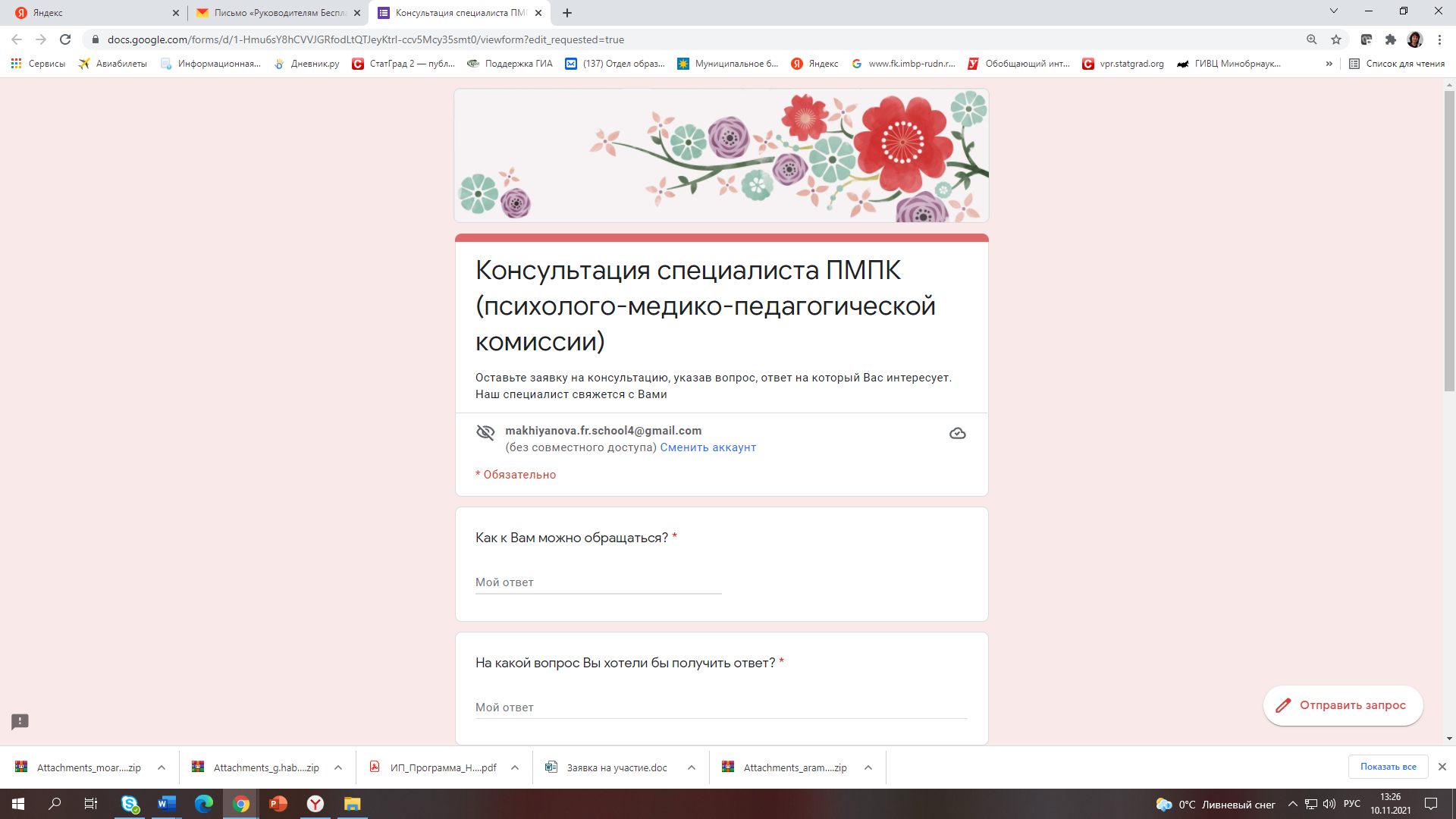 https://docs.google.com/forms/d/1-Hmu6sY8hCVVJGRfodLtQTJeyKtrI-ccv5Mcy35smt0/edit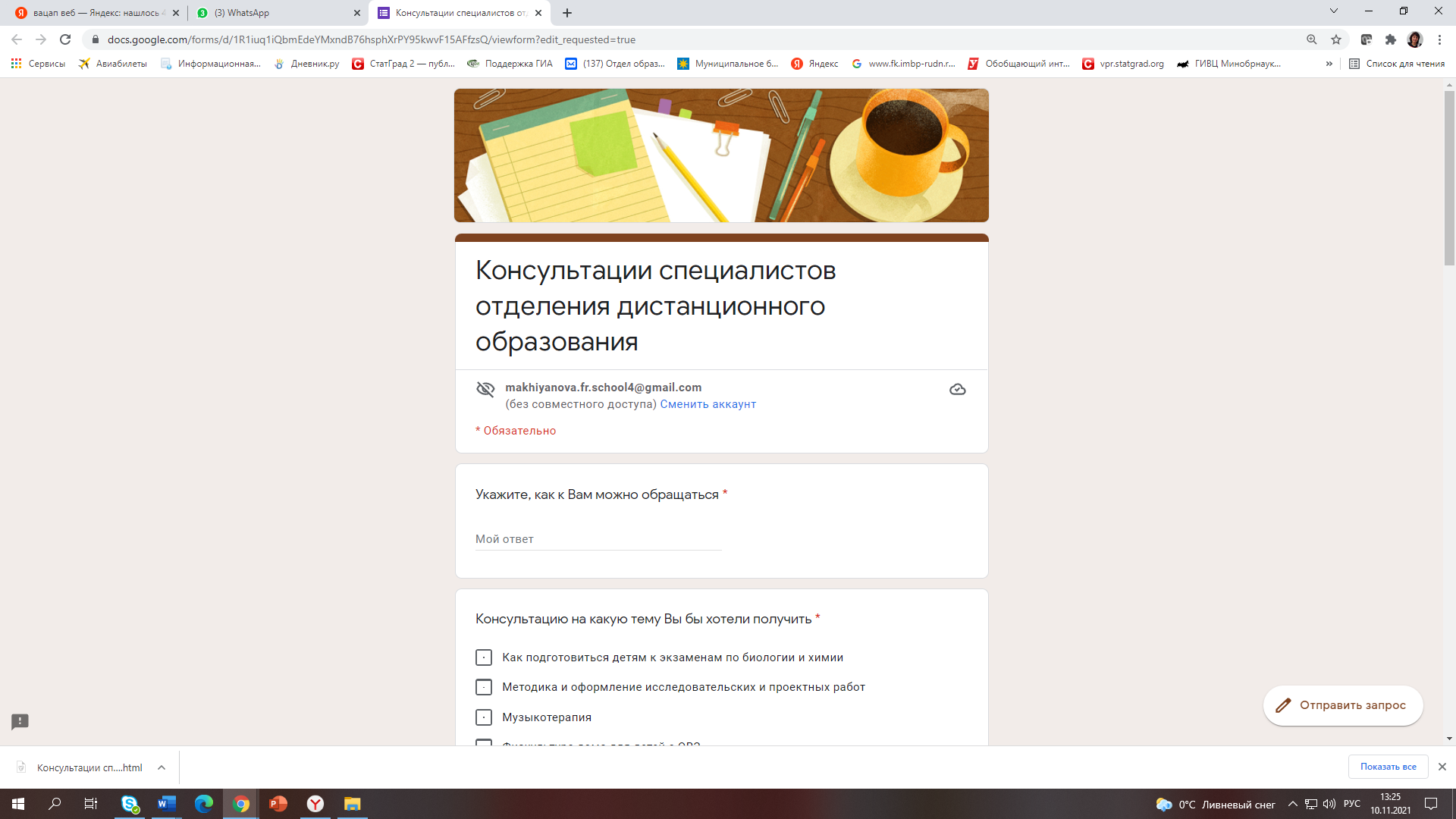  https://docs.google.com/forms/d/1R1iuq1iQbmEdeYMxndB76hsphXrPY95kwvF15AFfzsQ/edit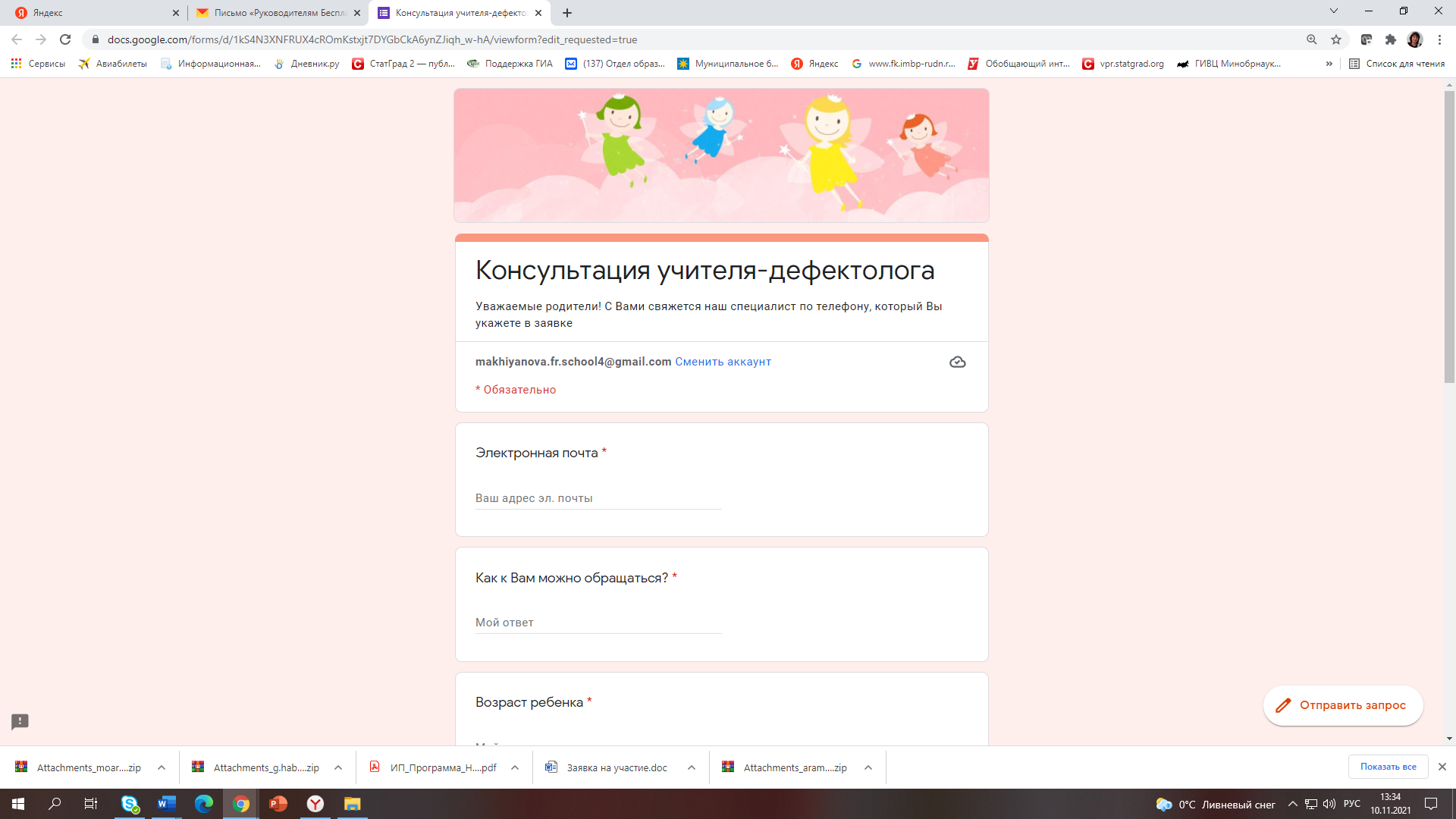 https://docs.google.com/forms/d/1kS4N3XNFRUX4cROmKstxjt7DYGbCkA6ynZJiqh_w-hA/edit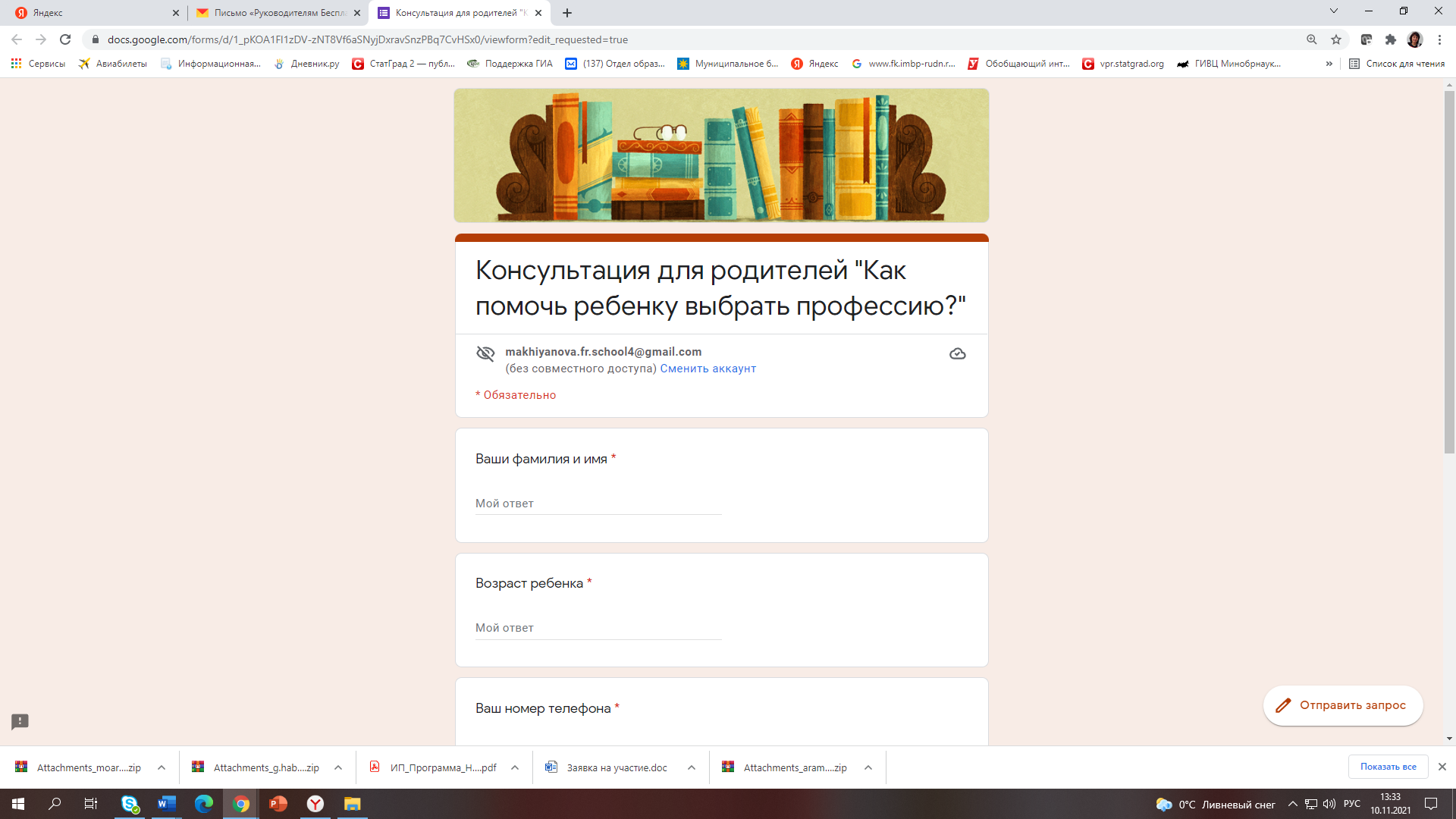 https://docs.google.com/forms/d/1_pKOA1Fl1zDV-zNT8Vf6aSNyjDxravSnzPBq7CvHSx0/edit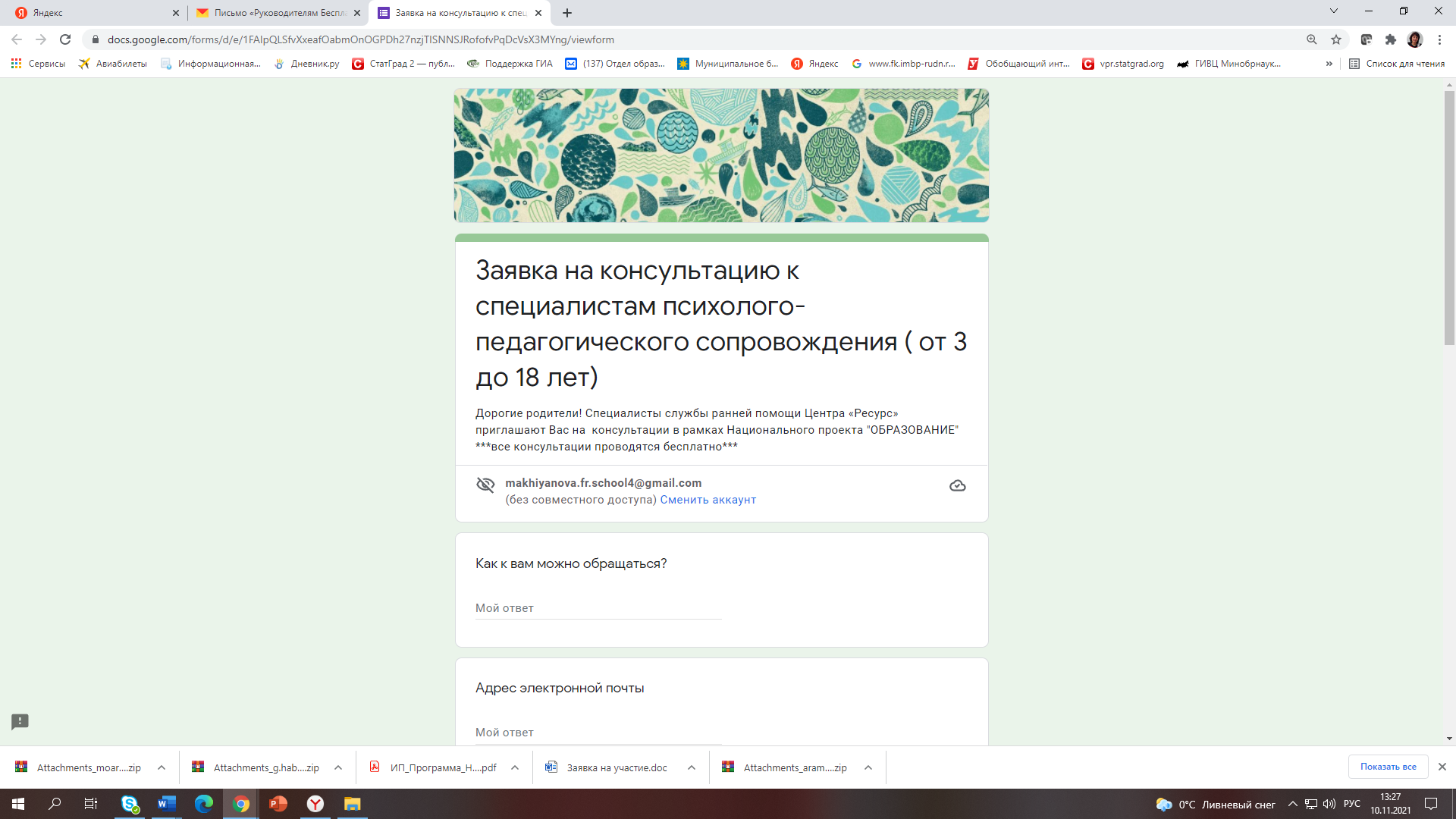 https://docs.google.com/forms/d/e/1FAIpQLSfvXxeafOabmOnOGPDh27nzjTISNNSJRofofvPqDcVsX3MYng/viewform